                                                                                Lekcja                                                            31.03.2020 r.Temat: Określamy cechy komiksu na podstawie utworu „Kajko i Kokosz”.Obejrzyj prezentację:http://static.scholaris.pl/main-file/914/poznajemy-komiks_56622.pps1. Przeczytaj jeszcze raz ze strony 162 fragment komiksu „Kajko i Kokosz. Szkoła latania”. 2. Zwróć uwagę na czas i miejsce wydarzeń (kiedy i gdzie dzieją się wydarzenia – pomyśl, czy można to dokładnie określić?).3. O czym fragment opowiada fragment (jaki jest przebieg wydarzeń)?3. Kim są bohaterowie, pomyśl.4. Opowieść jest realistyczna czy nierealistyczna? Uzasadnij dwoma argumentami wybraną odpowiedź:(Odpowiedź zapisz w zeszycie, uzupełniając luki w tekście)Opowieść jest ………………………………………., ponieważ:Argument 1……………………………………………..Argument 2 ……………………………………………….5. Uzupełnij notatkę:Bohaterami utworu są……………………………………………….Utwór opowiada o tym, jak……………………………………………………………….. Czas i miejsce wydarzeń ………………………………………………………………………………………………………..6. Wykonaj 2 zadania poniżej:Zadanie 1:Jak sądzisz, a jakim celu autor stworzył ten komiks?……………………………………………………………………………………………………………….Zadanie 2: Napisz 4 cechy komiksu, na podstawie obejrzanej prezentacji i informacji na str.166 na żółtym tle.Cechy komiksu:………….…………Tekst na zielono należy zapisać w zeszycie i uzupełnić. PowodzeniaCIEKAWOSTKI:Jednym z najpopularniejszych komiksów w Polsce jest seria: Tytus, Romek i A’Tomek – seria komiksowa autorstwa Henryka Jerzego Chmielewskiego wydawana od roku 1957 do dziś. Początkowo publikowana była na łamach młodzieżowej gazety „Świat Młodych”                                       pierwszy raz 22 października 1957), od 1966 – także w wersji książkowej. Jest to najdłużej ukazująca się polska seria komiksowa.Oto fragmenty: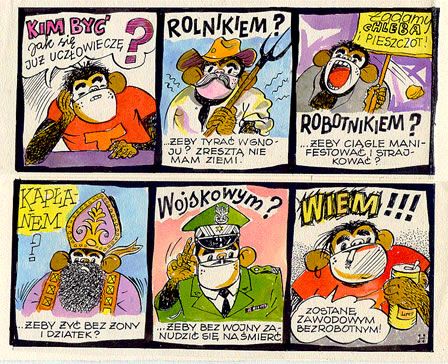 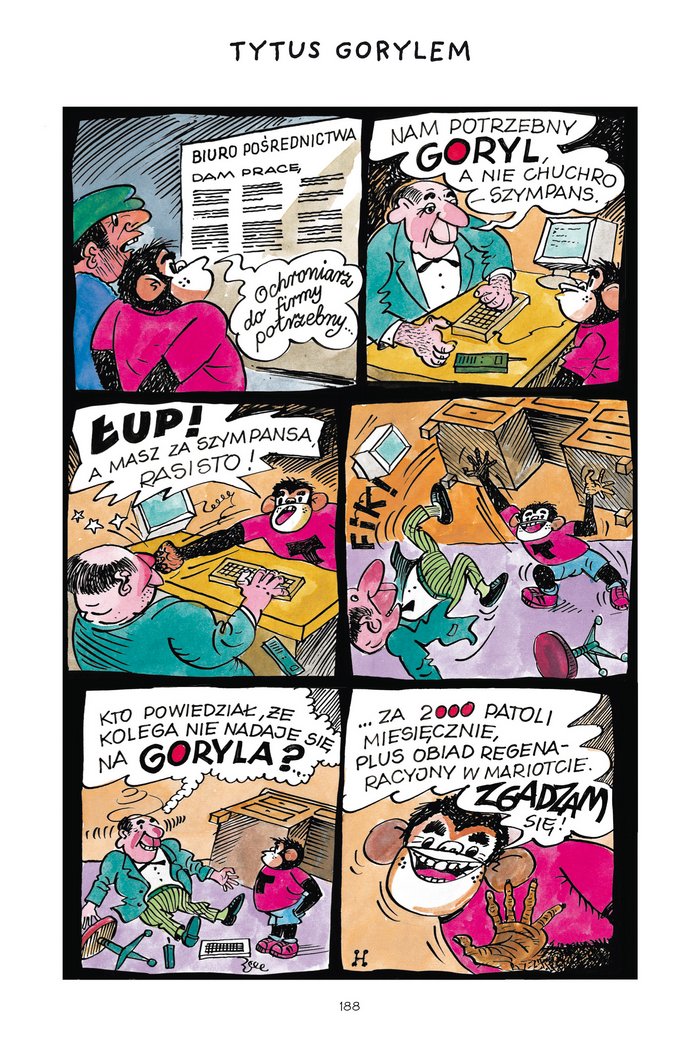 